KOMPETENSI Mahasiswa mampu membuat cream soupMahasiswa mampu membuat canapeMahasiswa mampu membuat sandwichSUB KOMPETENSIMahasiswa mampu menyiapkan aneka cream soupMahasiswa mampu membuat aneka cream soupMahasiswa mampu menyiapkan canapeMahasiswa mampu membuat canapeMahasiswa mampu menyiapkan sandwichMahasiswa mampu membuat sandwichKRITERIA UNJUK KERJABahan dan peralatan direncanakan dan disiapkan sesuai dengan kebutuhanKomponen sandwich atau canape disiapkan sesuai dengan kebutuhan.Soup, canape, dan sandwich disajikan sesuai dengan porsinyaSKENARIO PEMBELAJARANKegiatan awalDosen menjelaskan kompetensi dan sub kompetensi yang diharapkan dari kegiatan menyiapkan dan membuat cream soup, canape, dan sandwich.Menjelaskan bahan, alat dan teknik membuat cream soup, canape, dan sandwich.Memberikan pertanyaan-pertanyaan sebelum praktikum dimulai, untuk menilai kesiapan mahasiswa sebelum praktik.Dosen menjawab atas pertanyaan mahasiswa yang kurang dimengerti.Dosen memberikan kriteria penilaian (proses, hasil praktikum serta penulisan laporan secara individu).Dosen menjelaskan sistematika penulisan laporan dan garis besar isi laporan.Dosen membagi kelompok, 1 kelompok terdiri minimal 3 orang mahasiswa.Kegiatan intiDosen menjelaskan bahan dan alat serta prosedur kerja:Bahan-BahanAlat-alatKeselamatan KerjaMenggunakan perlengkapan praktikum: bagi mahasisiwa yang berambut panjang harus di ikat atau disanggul cepol, menggunakan kelengkapan kerja berupa celemek, dan serbet (2 buah).Menggunakan sepatu berhak pendek dan tidak licin.Tidak menggunakan perhiasan.Menggunakan peralatan elektronik sesuai dengan petunjuk manualnya.Bekerja sesuai dengan SOP yang telah ditentukan.Tidak mengaktifkan handphone selama praktikum berlangsung.Memperhatikan lingkungan kerja.Membawa peralatan yang tidak tersedia di lab bogaProsedur kerjaMahasiswa mempersiapkan diri dengan menggunakan uniform yang telah ditentukan sebelum memasuki lab boga.Mahasiswa mempersiapkan bahan-bahan praktikum yang dibutuhkan praktikum berlangsung..Mahasiswa mempersiapkan alat-alat yang dibutuhkan sebelum praktikum berlangsung.EGG CANAPEHasil : 1 porsiBEEF BURGERHasil : 1 porsiHOT DOGHasil : 1 porsiCLUB HOUSE SANDWICHHasil : 1 porsiBRUSCHETTAHasil : 1 porsiCROISSANT SANDWICHFISH BURGERHasil : 2 porsiHAWAIIAN SANDWICHHasil : 1 porsiMULTIDECKERS SANDWICHHasil :ROLLED SANDWICHHasil :SWEETS SANDWICHDosen memberikan kesempatan mahasiswa untuk bertanya.Dosen selalu mendampingi mahasiswa selama praktikum berlangsung.Dosen terjun langsung apabila ada mahasiswa yang mengalami kesulitan pada saat praktik.Hasil praktikum dinilai secara individu.Penilaian dosen terhadap hasil praktikum berdasarkan pada pemilihan bahan, kerapian, bentuk, dan penataan.Kegiatan akhirMahasiswa membersihkan peralatan praktikum.Mahasiswa menilaikan hasil praktikum.Mahasiswa membersihkan ruang laboratorium.Dosen memberikan umpan balik hasil kegiatan praktikum.Dosen memberikan gambaran materi untuk minggu depan.MEDIA PEMBELAJARANPower pointSUMBER BELAJAR/ALAT BANTU BELAJARHandout Persiapan, Pengolahan dan Penyajian Makanan KontinentalJobsheet Pengolahan Makanan KontinentalKEGIATAN REMIDIALMahasiswa yang belum berhasil dalam praktikum menyiapkan dan membuat breakfast harus mengulang pada hari lain.Mahasiswa yang belum melakukan praktik wajib mengganti praktik diluar kegiatan belajar mengajar agar tidak mengganggu RKBM yang sudah disepakati. Perencanaan mahasiswa yang belum memenuhi syarat dikembalikan untuk diperbaiki. Perencanaan praktikum harus dikumpulkan sebelum praktikum berikutnya. Ujian teori dilaksanakan pada akhir semester, apabila mahasiswa mendapatkan nilai dibawah “C” maka akan dilakukan remidi setelah ujian semester selesai dilaksanakan.PenilaianCream soupCanape:Sandwich:ALAT PRODUKSIALAT PENYAJIANFrying panToasterSauce panStock potDinner plateSoup cup and saucerBahanJumlahPotonganFotoRoti tawar (casino)1 potongBite size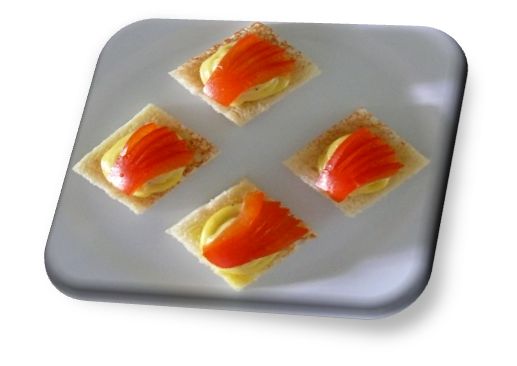 Butter10 gregg yolk1 butirBoiledMayonnaiseCapsicum (paprika merah)10 grSalt & pepperProsedur:Panggang roti, potong berbentuk persegi empat atau bulat ( 3 cm)Haluskan kuning telur yang telah direbus, campur dengan mayonnaise, lada, garam, aduk hingga rata.Blanch capsicum Masukkan campuran kuning telur dengan mayonaise ke dalam pipping bag yang telah dipasang star tube. Semprotkan di atas rotiGarnish dengan potongan capsicumDinginkan dalam refrigerator.Prosedur:Panggang roti, potong berbentuk persegi empat atau bulat ( 3 cm)Haluskan kuning telur yang telah direbus, campur dengan mayonnaise, lada, garam, aduk hingga rata.Blanch capsicum Masukkan campuran kuning telur dengan mayonaise ke dalam pipping bag yang telah dipasang star tube. Semprotkan di atas rotiGarnish dengan potongan capsicumDinginkan dalam refrigerator.Prosedur:Panggang roti, potong berbentuk persegi empat atau bulat ( 3 cm)Haluskan kuning telur yang telah direbus, campur dengan mayonnaise, lada, garam, aduk hingga rata.Blanch capsicum Masukkan campuran kuning telur dengan mayonaise ke dalam pipping bag yang telah dipasang star tube. Semprotkan di atas rotiGarnish dengan potongan capsicumDinginkan dalam refrigerator.Prosedur:Panggang roti, potong berbentuk persegi empat atau bulat ( 3 cm)Haluskan kuning telur yang telah direbus, campur dengan mayonnaise, lada, garam, aduk hingga rata.Blanch capsicum Masukkan campuran kuning telur dengan mayonaise ke dalam pipping bag yang telah dipasang star tube. Semprotkan di atas rotiGarnish dengan potongan capsicumDinginkan dalam refrigerator.BahanJumlahPotonganFotoBun 1 psngBelah dua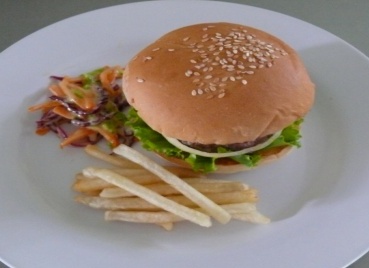 FillingMeat 100 gChoppedMargarineOnionChopped &ringSalt & pepperEgg white½ btrLettuce MayonnaiseChip potatoesPotatoes1 buahChipsCole slowLettuceShreddedCarrotsJulienneMayonnaise/French dressingProsedur:Oles margarin, panggangBumbui Daging cincang dengan onion, lada, garam, putih telur, bentuk bulatSaute daging hingga matangSusun roti, daun slada, daging, onion ring yang disaute. Tutup dengan bagian roti yang lain kuatkan dengan tusuk gigiHidangkan dengan coleslow dan chips potatoesProsedur:Oles margarin, panggangBumbui Daging cincang dengan onion, lada, garam, putih telur, bentuk bulatSaute daging hingga matangSusun roti, daun slada, daging, onion ring yang disaute. Tutup dengan bagian roti yang lain kuatkan dengan tusuk gigiHidangkan dengan coleslow dan chips potatoesProsedur:Oles margarin, panggangBumbui Daging cincang dengan onion, lada, garam, putih telur, bentuk bulatSaute daging hingga matangSusun roti, daun slada, daging, onion ring yang disaute. Tutup dengan bagian roti yang lain kuatkan dengan tusuk gigiHidangkan dengan coleslow dan chips potatoesProsedur:Oles margarin, panggangBumbui Daging cincang dengan onion, lada, garam, putih telur, bentuk bulatSaute daging hingga matangSusun roti, daun slada, daging, onion ring yang disaute. Tutup dengan bagian roti yang lain kuatkan dengan tusuk gigiHidangkan dengan coleslow dan chips potatoesBahanJumlahPotonganFotoBun 1 psngBelah 2 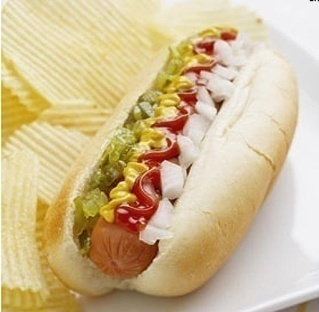 Sausage2 buahLattuce Cole slowLettuceCarrotMayonnaise/         French dressingMargarineProsedur:Oles mentega, panggangAtur roti, daun slada dan sosis (sauté) tutup dengan bagian roti yang lainnya.Tusuk dengan tusuk gigi untuk menguatkan.Hidangkan dan dilengkapi dengan cole slow dan chips potatoesProsedur:Oles mentega, panggangAtur roti, daun slada dan sosis (sauté) tutup dengan bagian roti yang lainnya.Tusuk dengan tusuk gigi untuk menguatkan.Hidangkan dan dilengkapi dengan cole slow dan chips potatoesProsedur:Oles mentega, panggangAtur roti, daun slada dan sosis (sauté) tutup dengan bagian roti yang lainnya.Tusuk dengan tusuk gigi untuk menguatkan.Hidangkan dan dilengkapi dengan cole slow dan chips potatoesProsedur:Oles mentega, panggangAtur roti, daun slada dan sosis (sauté) tutup dengan bagian roti yang lainnya.Tusuk dengan tusuk gigi untuk menguatkan.Hidangkan dan dilengkapi dengan cole slow dan chips potatoesBahanJumlahPotonganFotoRoti sandwich4 lb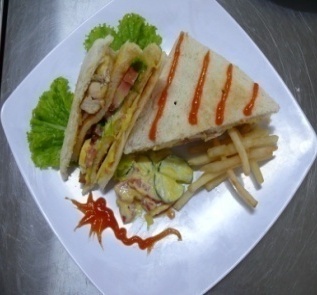 Slice cheese1 lbTipiskanChicken100 gSliceTomato1 buahSliceEgg 1 btrMayonnaise4 sdmLettuceChips potatoesProsedur:Toast roti sebentarSusun roti, oles dengan mayonaise, slice cheese, roti, oles mayonaise, daun slada, tomat slice, telur slice,roti, mayonaise, daging ayam (Rebus), roti.Rapikan bagian tepinya.Potong jadi 4 bagian, kuatkan dengan tusuk gigi.Sajikan panas dan dilengkapi dengan chips potatoesProsedur:Toast roti sebentarSusun roti, oles dengan mayonaise, slice cheese, roti, oles mayonaise, daun slada, tomat slice, telur slice,roti, mayonaise, daging ayam (Rebus), roti.Rapikan bagian tepinya.Potong jadi 4 bagian, kuatkan dengan tusuk gigi.Sajikan panas dan dilengkapi dengan chips potatoesProsedur:Toast roti sebentarSusun roti, oles dengan mayonaise, slice cheese, roti, oles mayonaise, daun slada, tomat slice, telur slice,roti, mayonaise, daging ayam (Rebus), roti.Rapikan bagian tepinya.Potong jadi 4 bagian, kuatkan dengan tusuk gigi.Sajikan panas dan dilengkapi dengan chips potatoesProsedur:Toast roti sebentarSusun roti, oles dengan mayonaise, slice cheese, roti, oles mayonaise, daun slada, tomat slice, telur slice,roti, mayonaise, daging ayam (Rebus), roti.Rapikan bagian tepinya.Potong jadi 4 bagian, kuatkan dengan tusuk gigi.Sajikan panas dan dilengkapi dengan chips potatoesBahanJumlahPotonganFotoFrench bread2 slice1 cm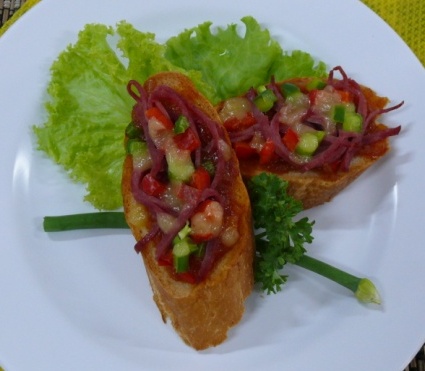 ToppingButter¼ sdtOnion½ sdtChoppedTomato paste¼ sdtTomato sauce1 sdmOreganoSckSugar¼ sdtSalt & pepperSckSmoked beef¼ sliceDiceCanned tuna fish20 grDiceGreen pepper1/8 bhDiceMozzarella20 grGratedProsedur:Sauté onion dengan butterMasukkan semua bahan kecuali mozarela Masak hingga matang  10 menitLetakkan diatas French bread yang telah dipotongTaburi di atasnya dengan keju mozarelaPanggang (au gratin) dibawah api panas (salamander)Prosedur:Sauté onion dengan butterMasukkan semua bahan kecuali mozarela Masak hingga matang  10 menitLetakkan diatas French bread yang telah dipotongTaburi di atasnya dengan keju mozarelaPanggang (au gratin) dibawah api panas (salamander)Prosedur:Sauté onion dengan butterMasukkan semua bahan kecuali mozarela Masak hingga matang  10 menitLetakkan diatas French bread yang telah dipotongTaburi di atasnya dengan keju mozarelaPanggang (au gratin) dibawah api panas (salamander)Prosedur:Sauté onion dengan butterMasukkan semua bahan kecuali mozarela Masak hingga matang  10 menitLetakkan diatas French bread yang telah dipotongTaburi di atasnya dengan keju mozarelaPanggang (au gratin) dibawah api panas (salamander)BahanJumlahPotonganFotoCroissant 2 buahMelintang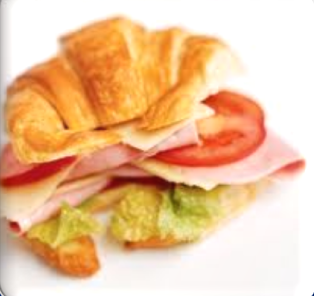 Bahan isi (filling)Bahan isi (filling)Bahan isi (filling)Mayonnaise2 sdmLettuce 2 lembarSlice cheese 2 lembarSmoked beef2 lembarTomato2 irissliceParsleyProsedur:Panaskan croissant, belah menjadi 2 bagian (bake)Panaskan smoke beef (sauté atau steaming)Susun daun slada, slice tomato, slice cheese, smoke beef diantara croissant, siap disajikan dengan potatoes chip dan salad. Beri garnish paterselly.Prosedur:Panaskan croissant, belah menjadi 2 bagian (bake)Panaskan smoke beef (sauté atau steaming)Susun daun slada, slice tomato, slice cheese, smoke beef diantara croissant, siap disajikan dengan potatoes chip dan salad. Beri garnish paterselly.Prosedur:Panaskan croissant, belah menjadi 2 bagian (bake)Panaskan smoke beef (sauté atau steaming)Susun daun slada, slice tomato, slice cheese, smoke beef diantara croissant, siap disajikan dengan potatoes chip dan salad. Beri garnish paterselly.Prosedur:Panaskan croissant, belah menjadi 2 bagian (bake)Panaskan smoke beef (sauté atau steaming)Susun daun slada, slice tomato, slice cheese, smoke beef diantara croissant, siap disajikan dengan potatoes chip dan salad. Beri garnish paterselly.BahanJumlahPotonganFotoBun2 buah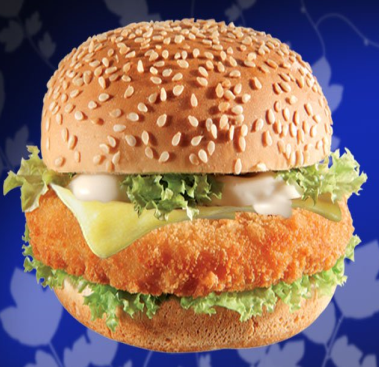 Bahan isi (filling)Bahan isi (filling)Bahan isi (filling)Fillet ikan kakap1 ekorlozangeLime juice½ buahSalt ¼ sdtPepper¼ sdtFlour 25 grMilk50 mlBread crumb25 grMargarine1 sdmCooking oil50 mlPelengkapPelengkapPelengkapTartar sauce2 sdmTomato sauce1sdtLettuceTomato Slice Prosedur:Marinate ikan dengan lime juice, garam, dan lada. Diamkan selama 15 menit dalam refrigeratorProses coat : lumuri ikan dengan tepung terigu, celupkan dalam susu dan gulingkan dalam bread crumb.Goreng ikan dalam minyak banyak dan sedikit mentega, goring hingga golden brown.Belah buns melintang, oleskan tartar sauce dan tomato sauce. Letakkan daun slada dan ikan diantara roti. Oles tomato sauce diatas ikan dan letakkan tomato slice.Sajikan dengan potatoes chip dan saladProsedur:Marinate ikan dengan lime juice, garam, dan lada. Diamkan selama 15 menit dalam refrigeratorProses coat : lumuri ikan dengan tepung terigu, celupkan dalam susu dan gulingkan dalam bread crumb.Goreng ikan dalam minyak banyak dan sedikit mentega, goring hingga golden brown.Belah buns melintang, oleskan tartar sauce dan tomato sauce. Letakkan daun slada dan ikan diantara roti. Oles tomato sauce diatas ikan dan letakkan tomato slice.Sajikan dengan potatoes chip dan saladProsedur:Marinate ikan dengan lime juice, garam, dan lada. Diamkan selama 15 menit dalam refrigeratorProses coat : lumuri ikan dengan tepung terigu, celupkan dalam susu dan gulingkan dalam bread crumb.Goreng ikan dalam minyak banyak dan sedikit mentega, goring hingga golden brown.Belah buns melintang, oleskan tartar sauce dan tomato sauce. Letakkan daun slada dan ikan diantara roti. Oles tomato sauce diatas ikan dan letakkan tomato slice.Sajikan dengan potatoes chip dan saladProsedur:Marinate ikan dengan lime juice, garam, dan lada. Diamkan selama 15 menit dalam refrigeratorProses coat : lumuri ikan dengan tepung terigu, celupkan dalam susu dan gulingkan dalam bread crumb.Goreng ikan dalam minyak banyak dan sedikit mentega, goring hingga golden brown.Belah buns melintang, oleskan tartar sauce dan tomato sauce. Letakkan daun slada dan ikan diantara roti. Oles tomato sauce diatas ikan dan letakkan tomato slice.Sajikan dengan potatoes chip dan saladBahanJumlahPotonganFotoWhite bread2 slice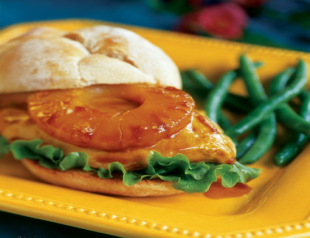 Butter1 sdmSmoked beef2 sliceSwiss Cheese2 slicePineapple2 buahSlice 1 cmRed cherry2 buahProsedur:White bread dibuat toastLetakkan white bread diatas dinner plate susun diatas roti yaitu smoke beef, pineapple, dan cheese.Panggang dengan teknik salamander (au Gratin) sampai cheese melelehKeluarkan dari panggangan dan garnish dengan red cherry.Prosedur:White bread dibuat toastLetakkan white bread diatas dinner plate susun diatas roti yaitu smoke beef, pineapple, dan cheese.Panggang dengan teknik salamander (au Gratin) sampai cheese melelehKeluarkan dari panggangan dan garnish dengan red cherry.Prosedur:White bread dibuat toastLetakkan white bread diatas dinner plate susun diatas roti yaitu smoke beef, pineapple, dan cheese.Panggang dengan teknik salamander (au Gratin) sampai cheese melelehKeluarkan dari panggangan dan garnish dengan red cherry.Prosedur:White bread dibuat toastLetakkan white bread diatas dinner plate susun diatas roti yaitu smoke beef, pineapple, dan cheese.Panggang dengan teknik salamander (au Gratin) sampai cheese melelehKeluarkan dari panggangan dan garnish dengan red cherry.BahanJumlahPotonganFotoWhite bread4 slice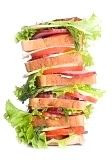 Mayonnaise1 sdmSmoke beef2 sliceChicken2 sliceSlice cheese 2 sliceEgg1 butirSliceLettuce20 grTomato20 grSliceCucumber20 grSliceOlive1 buahSliceParsley1 buahChips potatoes20 grProsedur:Toast white bread, kemudian dioles dengan butterLetakkan sayuran dengan posisi pertama smoke beef, tomato, lettuce, tutup dengan breadDiatas lapisan kedua letakkan chicken, eggs, mayonnaise tutup dengan breadDi atas lapisan ketiga letakkan keju slice dan cucumber, tutup dengan bread.Rapikan bagian sisinya tusuk dengan tusuk sate, kemudian potong menjadi 2 atau 4 bagian.Prosedur:Toast white bread, kemudian dioles dengan butterLetakkan sayuran dengan posisi pertama smoke beef, tomato, lettuce, tutup dengan breadDiatas lapisan kedua letakkan chicken, eggs, mayonnaise tutup dengan breadDi atas lapisan ketiga letakkan keju slice dan cucumber, tutup dengan bread.Rapikan bagian sisinya tusuk dengan tusuk sate, kemudian potong menjadi 2 atau 4 bagian.Prosedur:Toast white bread, kemudian dioles dengan butterLetakkan sayuran dengan posisi pertama smoke beef, tomato, lettuce, tutup dengan breadDiatas lapisan kedua letakkan chicken, eggs, mayonnaise tutup dengan breadDi atas lapisan ketiga letakkan keju slice dan cucumber, tutup dengan bread.Rapikan bagian sisinya tusuk dengan tusuk sate, kemudian potong menjadi 2 atau 4 bagian.Prosedur:Toast white bread, kemudian dioles dengan butterLetakkan sayuran dengan posisi pertama smoke beef, tomato, lettuce, tutup dengan breadDiatas lapisan kedua letakkan chicken, eggs, mayonnaise tutup dengan breadDi atas lapisan ketiga letakkan keju slice dan cucumber, tutup dengan bread.Rapikan bagian sisinya tusuk dengan tusuk sate, kemudian potong menjadi 2 atau 4 bagian.BahanJumlahPotonganFotoBread2 slice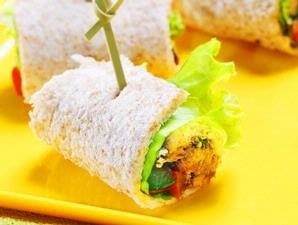 Butter4sdmLettuce50 grTomato20 grCucumber20 grBoiled chicken50 grChoppedMayonnaise1 sdmOlives1 buahParsley1 buahChips potatoes20 grProsedur:Bread diolesi dengan butterCampur mayonnaise dengan chopped boiled chickenOleskan di atas bread, gulung roti kemudian ikat roti agar tidak mudah terlepas.Potong lurus atau serong, letakkan dalam piring saji.Garnish dengan lettuce, tomato, cucumber dan chips potatoesCatatan :Gunakan tali bukan plastic untuk mengikat sandwichBoiled chicken harus dibumbui dulu dengan lada dan garamProsedur:Bread diolesi dengan butterCampur mayonnaise dengan chopped boiled chickenOleskan di atas bread, gulung roti kemudian ikat roti agar tidak mudah terlepas.Potong lurus atau serong, letakkan dalam piring saji.Garnish dengan lettuce, tomato, cucumber dan chips potatoesCatatan :Gunakan tali bukan plastic untuk mengikat sandwichBoiled chicken harus dibumbui dulu dengan lada dan garamProsedur:Bread diolesi dengan butterCampur mayonnaise dengan chopped boiled chickenOleskan di atas bread, gulung roti kemudian ikat roti agar tidak mudah terlepas.Potong lurus atau serong, letakkan dalam piring saji.Garnish dengan lettuce, tomato, cucumber dan chips potatoesCatatan :Gunakan tali bukan plastic untuk mengikat sandwichBoiled chicken harus dibumbui dulu dengan lada dan garamProsedur:Bread diolesi dengan butterCampur mayonnaise dengan chopped boiled chickenOleskan di atas bread, gulung roti kemudian ikat roti agar tidak mudah terlepas.Potong lurus atau serong, letakkan dalam piring saji.Garnish dengan lettuce, tomato, cucumber dan chips potatoesCatatan :Gunakan tali bukan plastic untuk mengikat sandwichBoiled chicken harus dibumbui dulu dengan lada dan garamBahanJumlahPotonganFotoWhite bread2 slice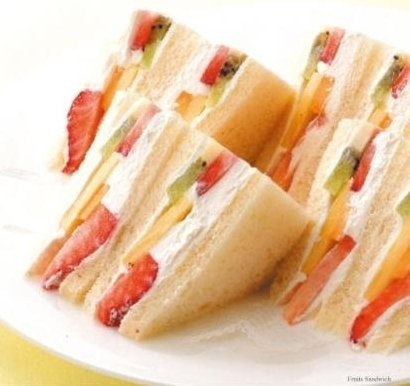 Butter1 sdmMixingMayonnaiseSliceAvocadoSliceBananaSliceMelonSliceApricotSlicePeersSliceProsedur:Oles white bread dengan butterCampur mayonnaise dengan buah-buahan.Susun di atas roti tutup kembali dengan roti. Perlakukan seperti sandwich pada umumnya. Garnish lengkap Catatan :Mayonnaise harus pekat buah harus well-drained (tiriskan airnya)Merupakan cold sandwich dan single dishProsedur:Oles white bread dengan butterCampur mayonnaise dengan buah-buahan.Susun di atas roti tutup kembali dengan roti. Perlakukan seperti sandwich pada umumnya. Garnish lengkap Catatan :Mayonnaise harus pekat buah harus well-drained (tiriskan airnya)Merupakan cold sandwich dan single dishProsedur:Oles white bread dengan butterCampur mayonnaise dengan buah-buahan.Susun di atas roti tutup kembali dengan roti. Perlakukan seperti sandwich pada umumnya. Garnish lengkap Catatan :Mayonnaise harus pekat buah harus well-drained (tiriskan airnya)Merupakan cold sandwich dan single dishProsedur:Oles white bread dengan butterCampur mayonnaise dengan buah-buahan.Susun di atas roti tutup kembali dengan roti. Perlakukan seperti sandwich pada umumnya. Garnish lengkap Catatan :Mayonnaise harus pekat buah harus well-drained (tiriskan airnya)Merupakan cold sandwich dan single dishProsesProsesProsesProduk/hasil laporan(70 point)Produk/hasil laporan(70 point)ΣNilai TotalKetLangkah kerja(10 point)Keselamatan kerja(10 point)Sikap(10 point)Produk/hasil laporan(70 point)Produk/hasil laporan(70 point)ΣNilai TotalKetRasaBentuk Tekstur Penyajian 